MANAGEMENT PROFESSIONALFinance & accounts managementCareer objectiveTo keep on accepting the challenges, manage it with my expertise & polish the skill-set with a new dimension.A brief overviewSenior finance executive, qualified Chartered Accountant, 26 years of experience in managing entire range of financial & accounting functions, acquired in the Middle East & Asia Pacific.Sound knowledge of finalization of accounts, costing, auditing, budgeting, financial analysis, project management, MIS & reporting functions.Specialized in evaluating & implementing the best practices in the business.Comprehensive experience in strategic planning &driving it through the business heads.Well experienced in setting up new businesses, acquisitions& sale of business/es.Core competenciesProfessional accomplishmentsActively involved with external professional team in financial due diligence of "testing businesses" acquired from Carillion Group, in 2003.Integral part of a team in setting up joint ventures in Dubai, Oman, Qatar & Saudi Arabia, in 2004.Set up& established a new business unit in Bahrain & Saudi Arabia, in 2005.A team member in execution of a sale deal of “testing business” segment to Clayton, Dubilier & Rice, a private equity group, in 2008.Integratedperipheral business systems e.g. payroll, invoicing & purchasing with accounting system, in 2011.As a project leader, successfully implemented Microsoft Dynamics NAV, accounting system in all facilities in the Middle East & Asia Pacific, during 2012.Designed & structured the shared services in the region, in 2012.Implemented management reporting system, Targit in 2013.Formulated group policies & procedures as well asmanagement reporting system, Al Khoori Group,in 2014.Restructured the ownership & legal status of group companies, Al Khoori Group, in 2015.OrganizationalexperienceExeed Geotextile LLC& Emirates Filament Factory LLC- Abu Dhabi, UAE, Since Oct 2017Finance ManagerExeed Geotextile& Emirates Filament, are subsidiaries of Exeed Industries, the industrial arm of National Holding. Exeed Industries is a leading Abu Dhabi based group focused on building materials & construction related industries with operations spread across UAE & the wider MENA region. Exeed Geotextile, manufacturer of Geotextile & Polypropylene staple fibers.Emirates Filaments,manufactures polypropylene multifilament yarn.Role & responsibilities:Reporting into the Group Finance Manager.Structuring the costing models for the various products sold &the processes / services provided. Evaluating product & customer profitability for the optimum utilization of the available plant capacity.Monthly management reporting of the financial position & corporate KPI’s.Analyzingthe financialperformance in line with corporate business plan.Cash flow & working capital management for the optimum utilization of available funds&banking facilities.Advising HR department on manpower/outsourcing planning, to minimize the cost of production.Monitoring the data migration process to facilitate the Epicor (ERP software) implementation.Al Khoori Group - Abu Dhabi, U.A.E., Dec 2013 to Sep 2017Finance ManagerAl Khoori Group, is an Abu Dhabi based privately owned Group with interests in diversified business units, mainly in forms of wholly owned subsidiaries & joint ventures. The major Group activity focused on steel fabrication, EPC, concrete block manufacturing, cement trading, transport & advertising with customer spread in oil & gas, construction &advertising sectors. The total Group revenue of circa AED 100m, 400+ employees, operating out of 7 legal entities.Role & responsibilities:Reporting into the Group CEO.Leading the Finance department, to maintain & deliver the appropriate financial information to enhance the business evaluation & decision making process.Establish a dynamic product costing system to support the pricing mechanism.Evaluate the Group performance in line with strategic plan, on regular interval.Develop & maintain the best practices in financial governance & corporate risk management.Assisting in development of new business ideas, improve business processes, other corporate level initiatives, IT systems implementation & HR initiatives.Actively involved in selection process of mid-level management.Collaborating with the board of directors to strengthen the services & implement the policy recommendations. Exova Group, Middle East & Asia Pacific region: Mar 1999 to Jul 2013Regional Finance ManagerExova Group, which provides testing & advisory services to the aerospace, energy, oil & gas, civil engineering, transportation, pharmaceutical, food & consumer products industries & have 17 facilities in 8 countries in the region (130 facilities in 25 countries globally) owned by a global private equity firm Clayton, Dubilier & Rice (CD&R). The regions’ total revenue circa AED 110m & 800+ employees.The growth path:	Joined as finance manager, Abu Dhabi operations				Mar1999Regional finance manager, Middle East									Oct2003Regional senior management team member								Oct2005Regional finance manager, Middle East & Asia Pacific				Oct 2008Role & responsibilities:Reporting into regional finance director.A key member of the regional management team.Monthly management reporting for each substantial business unit as well as consolidated for the Group.Regional responsibility for shared services as well as operational finance.Responsible for implementing budgetary control in line with Group Strategy.Right hand man for regional director providing apt financial & strategic input.Implement & adhere the global Group policies & procedures & improvement to accommodate the regional need. Identifying opportunities for continuous process improvement within all areas of business management system.Assisting the management to identify viable investment opportunities domestic &international markets for the Group of Companies.Drive & lead the business system implementation & up gradation.Hobas Emirates LLC – Abu Dhabi, U.A.E., May 1998 to Feb 1999FinanceManagerA company engaged in manufacturing of centrifugally cast GRP (Glass fiber reinforced plastics) pipes mainly used in drinking water & hydro power pipelines.  In 1996, a plant worth US$100m was installed in Abu Dhabi, with import of technical know-how from Hobas Switzerland. I was responsible for setting up the monthly management reporting system, develop the project based costing model to assist the tendering process & liaise with financial stakeholders for strategic plan. Popley Jewellers LLC – Dubai, U.A.E., Jul 1997 to Apr 1998Finance ManagerA retail, distribution & marketing house of fine jewelry, watches, luxury goods & gifts. I had an assignment of migrating manual accounting to computerized system, structure the accounting system to suit the business requirement & serve the organizational objectives, formulating financial policies & procedures, train the staff,& set up the monthly management reporting system.Previous assignmentsKamlesh Kudav & Co., Chartered Accountants – Mumbai, India, Apr 1995 to Jun 1997, ConsultantRajaseth Finance Pvt Ltd., Mumbai Stock Exchange share broking firm,Mumbai, India, Dec 1991 to Mar 1995, Finance &Operation ManagerAcademicsAssociated member of The Institute of Chartered Accountants of India, acquired in 1991.Bachelor of Commerce acquired from Mumbai University in1986.IT skillsProficient in handling MS Word & PowerPoint.MS Excel, advanced skills.Accounting software–MS Dynamics NAV, Sage Line 50&100, Peachtree, Tally, DacEasy, QuickBooksReporting software – Frango, Cognos, Hyperion, & Targit.Personal detailsKamlesh E-Mail: kamlesh.169700@2freemail.com Mobile: +971 50 4973598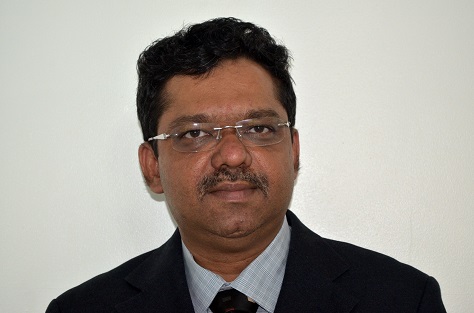 Strategic planningCash flow management Budgetary controlFinancial analysisProduct costingERP implementationManagement reportingInternal controlVAT managementDate of birth		:		30th November 1966.Present address		:	Abu Dhabi, U.A.E.Nationality			:		Indian.Visa status				:	Resident.Marital status		:		Married, 4 dependents.Driving license		:	U.A.E driving license.